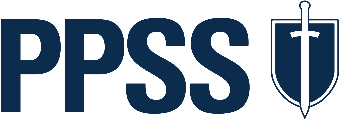 EU DECLARATION OF CONFORMITYThis EU Declaration of Conformity relates to the following PPE (PPSS Stab Resistant Body Armour) Model No’s:PPSS-CF-01 (manufacturer’s reference) inclusive of:600101 – CAST KR1 SP1 Stab & Spike Panels700130 – Covert Cover700131 – Overt Cover700132 – Overt Cover with Reflective TapeManufactured by: PPSS LtdUnit 603, Avenue DThorp Arch EstateWetherby West YorkshireLS23 7FSUnited KingdomThis declaration of conformity is issued under the sole responsibility of the manufacturer:Object of this declaration refers to all KR1 SP1 Body Armour models as detailed in para’1 of this declaration.  Images of models referenced can be seen at Annex A. to this declaration.The object of the declaration described in para’4. is in conformity with the relevant Union harmonization legislation; Regulation (EU) 2016/425 of the European Parliament and of the Council of 9 March 2016 on personal protective equipment and repealing Council Directive 89/686/EEC, and appropriate additional protocol.The object of this declaration, models listed in para’1, is tested and certified to relevant standards, specifically;Designated Standard:	EN ISO 13688:2013Technical Specification:	012/17 Home Office Body Armour Standard (2017) The notified body, BTTG Certification Services (Notified Body Identification No. 0338), has performed the Module B  type-examination and issued the EU type-examination certificate (No. 523940). Signed for and on behalf of:PPSS LtdUnit 603, Avenue DThorp Arch EstateWetherby West YorkshireLS23 7FSUnited KingdomName:  Tony Welsh		Position:	 Director of Supply, Compliance & HR	Date:	01 June 2021ANNEX ‘A’ to EU DECLARATION OF CONFORMITY700130 – Covert Cover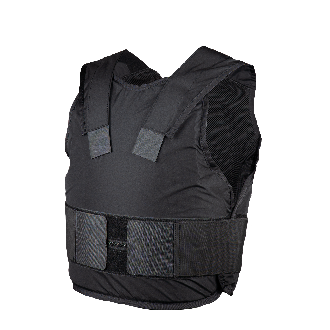 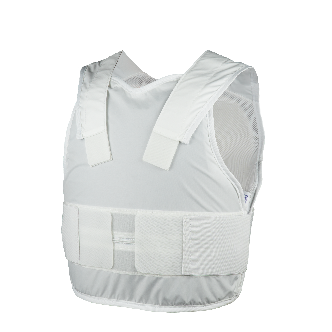 700131 – Overt Cover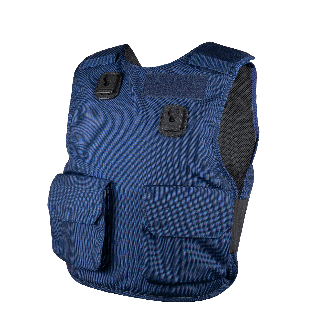 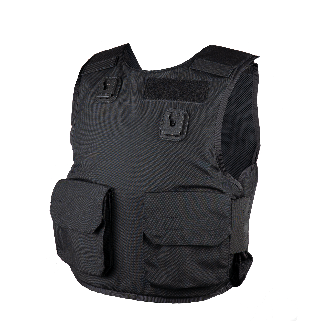 700132 – Overt Cover with Reflective Tape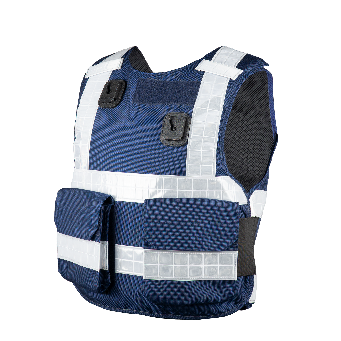 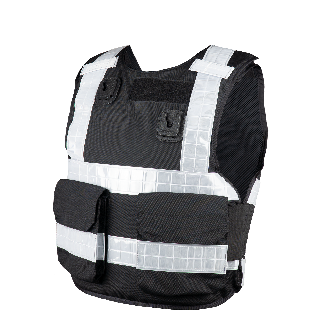 